Дополнительные документы и сведения:Доступ на участок:Доступ на земельный участок свободен. Осмотр земельного участка может осуществляться в любое время, присутствие представителя организатора аукциона не требуется.Обременения земельного участка/ ограничения прав на земельный участок:- охранная зона подземных кабельных линий электропередачи.Особые условия:В договор на размещение НТО включить следующие особые условия:1. Дополнить пункт 3.2.22-1 Договора условием следующего содержания: «(исключить размещение НТО в охранной зоне подземных кабельных линий электропередачи)».Схема границ земельного участкапо адресу: Санкт-Петербург, ул. Подвойского, уч. 20 (восточнее д. 42, лит. Б),кадастровый номер 78:12:0006314:1048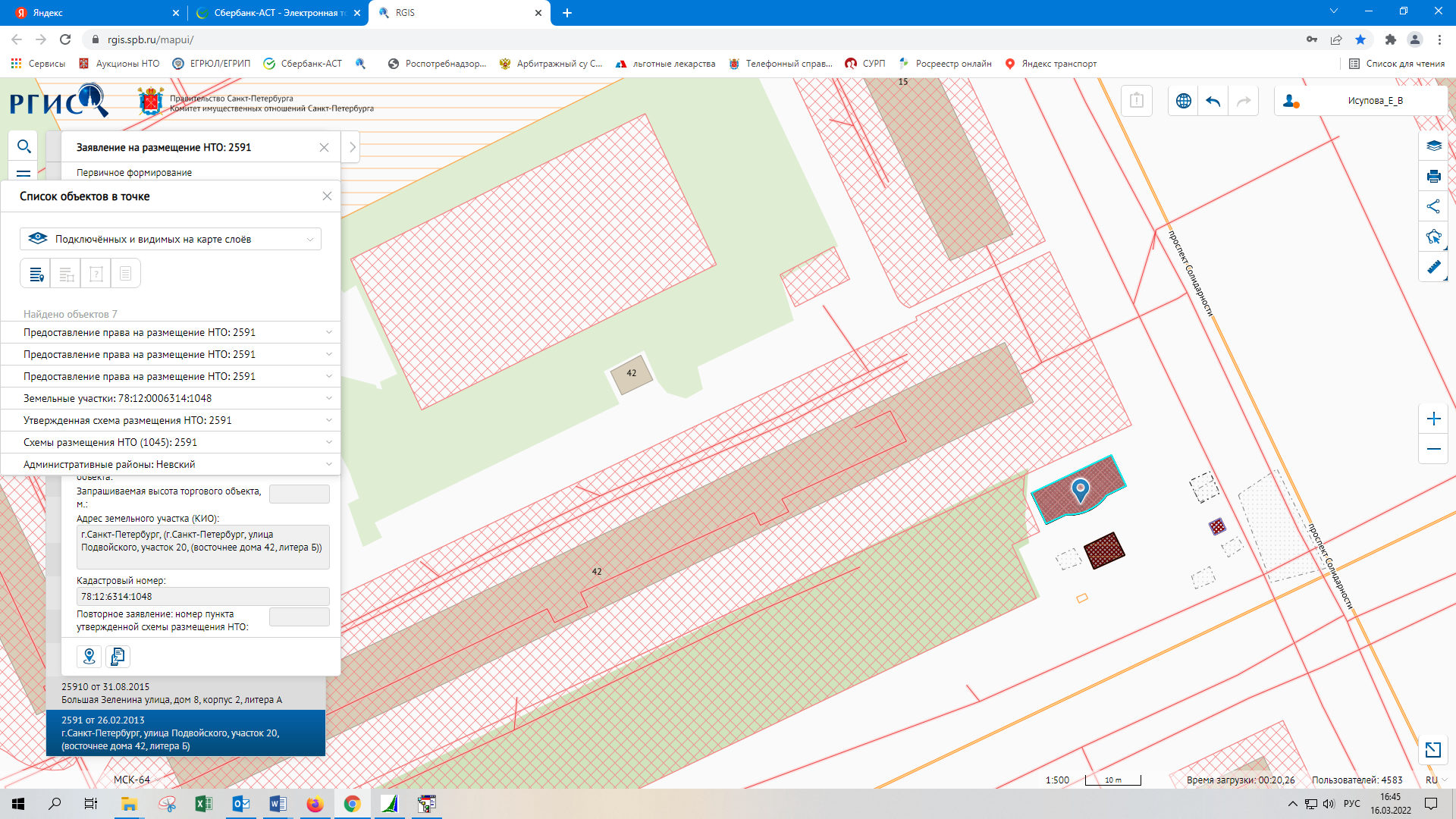 